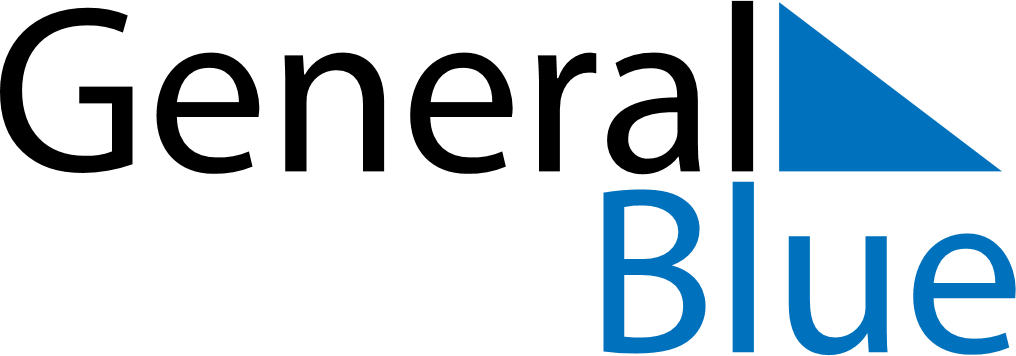 Malta 2026 HolidaysMalta 2026 HolidaysDATENAME OF HOLIDAYJanuary 1, 2026ThursdayNew Year’s DayFebruary 10, 2026TuesdayFeast of Saint Paul’s Shipwreck in MaltaMarch 19, 2026ThursdaySaint JosephMarch 31, 2026TuesdayFreedom DayApril 3, 2026FridayGood FridayMay 1, 2026FridayLabour DayJune 7, 2026SundayJune 7thJune 29, 2026MondaySaints Peter and PaulAugust 15, 2026SaturdayAssumptionSeptember 8, 2026TuesdayVictory DaySeptember 21, 2026MondayIndependence DayDecember 8, 2026TuesdayImmaculate ConceptionDecember 13, 2026SundayRepublic DayDecember 25, 2026FridayChristmas Day